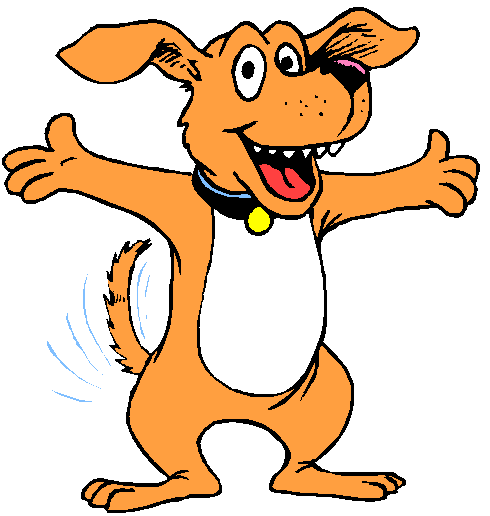 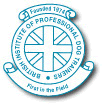 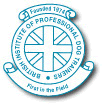 (please enter details here)(please enter details here)(please enter details here)(please enter details here)(please enter details here)(please enter details here)(please enter details here)(please enter details here)(please enter details here)(please enter details here)(please enter details here)(please enter details here)(please enter details here)(please enter details here)(please enter details here)(please enter details here)(please enter details here)(please enter details here)(please enter details here)(please enter details here)(please enter details here)(please enter details here)